اختبار الفترة(1) لمقرر التفسير للصف الأول ثانوي                                                                                                   ابدئي حلَّ الأسئلة مستعينةً بالله تعالى متوكلة عليه السؤال الاول: اختاري الإجابة الصحيحة فيما يلي :السؤال الثاني  : ضع علامة صح أمام العبارة الصحيحة، وعلامة خطأ أمام العبارة الخاطئة فيما يلي:تأويل الرؤيا الصادقة هو نوع من الافتاء	  (   	)أولياء الله هم المؤمنون المتقون  (        )  وافق يوسف عليه السلام على الخروج من السجن عندما جاءه رسول الملك   (      )الميل إلى الظالمين وموافقتهم والرضا  بأفعالهم سبباً لعذاب الله 	     (	)السؤال الثالث : أجيبي عما يلي  :1/ طلب يوسف عليه السلام إبقاء القمح في السنابل في قوله "فما حصدتم فذروه في سنبله"  عللي ..........................................................................................................2/ في قوله" ثم يأتي من بعد ذلك عام فيه يغاث الناس وفيه يعصرون " إخبار يوسف عليه السلام بأمر هذا العام رغم أنه لم يرد في الرؤيا . على ما يدل .........................................................................................................3/ ما لحكمة من ذكر القصص في القران ؟.........................................................................................................4/ يتقدم فرعون قومه يوم القيامة حتى يدخلهم النار. اذكري السبب ؟.........................................................................................................5/ عددي صفات القرآن الكريم ؟ .........................................................................................................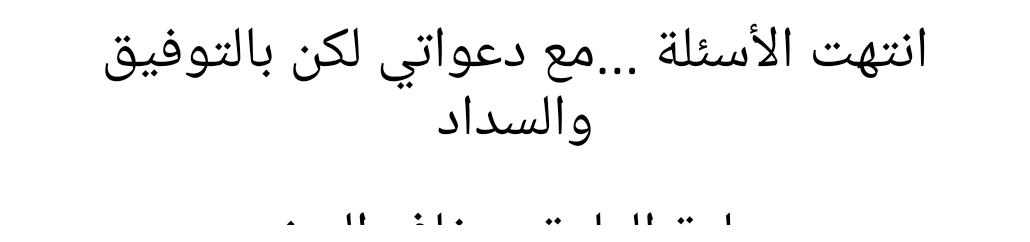                     اختبار مادة التفسير والقران الفترة الأولى للصف الأول ثانوي مسارات    اسم الطالبة..................................................  الشعبة...........................                                           بارك الله جهدك ورزقك ثمرة عملك وسدد قلمك  أ/ الجوهرهالسؤال الأول: أجب عما يلي:  1/بيّن معاني الكلمات التالية:القسط:  -------------------------------------------------------------------------ﭐ فزيلنا بينهم:  ----------------------------------------------------------------2/ ماهي صفة الاستقامة الواجبة؟-------------------------------------------------------------------------------------------------------------------------------------------------------------------3/ فسر قوله تعالى (ولا تركنوا إلى الذين ظلموا)  ؟-------------------------------------------------------------------------------------------------------------------------------------------------------------------السؤال الأول: أجب عما يلي:  1/بيّن معاني الكلمات التالية:القسط:  -------------------------------------------------------------------------ﭐ فزيلنا بينهم:  ----------------------------------------------------------------2/ ماهي صفة الاستقامة الواجبة؟-------------------------------------------------------------------------------------------------------------------------------------------------------------------3/ فسر قوله تعالى (ولا تركنوا إلى الذين ظلموا)  ؟-------------------------------------------------------------------------------------------------------------------------------------------------------------------السؤال الأول: أجب عما يلي: 1/ بيّن معاني الكلمات التالية:وقدره منازل:  ----------------------------------------------------------------غير مجذوذ:  ----------------------------------------------------------------2/ ماهي صفات أولياء الله التي وردت في الآيات؟-------------------------------------------------------------------------------------------------------------------------------------------------------------------3/ فسر قوله تعالى (وكذلك أخذ ربك إذا أخذ القرى )؟-------------------------------------------------------------------------------------------------------------------------------------------------------------------السؤال الأول: أجب عما يلي: 1/ بيّن معاني الكلمات التالية:وقدره منازل:  ----------------------------------------------------------------غير مجذوذ:  ----------------------------------------------------------------2/ ماهي صفات أولياء الله التي وردت في الآيات؟-------------------------------------------------------------------------------------------------------------------------------------------------------------------3/ فسر قوله تعالى (وكذلك أخذ ربك إذا أخذ القرى )؟-------------------------------------------------------------------------------------------------------------------------------------------------------------------السؤال الأول: أجب عما يلي: 1/بيّن معاني الكلمات التالية:حميم:  -----------------------------------------------------------------------يخرصون:  ----------------------------------------------------------------
2/ ما هو معتقد أهل السنة والجماعة في مرتكب الكبيرة من المسلمين الموحدين؟-------------------------------------------------------------------------------------------------------------------------------------------------------------------3/ فسر قوله تعالى (هنالك تبلوا كل نفس ما أسلفت)؟-------------------------------------------------------------------------------------------------------------------------------------------------------------------السؤال الأول: أجب عما يلي: 1/بيّن معاني الكلمات التالية:حميم:  -----------------------------------------------------------------------يخرصون:  ----------------------------------------------------------------

2/ ما هو معتقد أهل السنة والجماعة في مرتكب الكبيرة من المسلمين الموحدين؟-------------------------------------------------------------------------------------------------------------------------------------------------------------------3/ فسر قوله تعالى (هنالك تبلوا كل نفس ما أسلفت)؟-------------------------------------------------------------------------------------------------------------------------------------------------------------------السؤال الأول: أجب عما يلي: 1/بيّن معاني الكلمات التالية:وآخر دعواهم:  ----------------------------------------------------------------طرفي النهار:   ----------------------------------------------------------------
2/ قال تعالى ( للذين أحسنوا الحسنى وزيادة)   ماهو الإحسان الذي ورد في الآية؟
-------------------------------------------------------------------------------------------------------------------------------------------------------------------3/ فسر قوله تعالى (لا تبديل لكلمات الله)؟-------------------------------------------------------------------------------------------------------------------------------------------------------------------السؤال الأول: أجب عما يلي: 1/بيّن معاني الكلمات التالية:وآخر دعواهم:  ----------------------------------------------------------------طرفي النهار:   ----------------------------------------------------------------
2/ قال تعالى ( للذين أحسنوا الحسنى وزيادة)   ماهو الإحسان الذي ورد في الآية؟
-------------------------------------------------------------------------------------------------------------------------------------------------------------------3/ فسر قوله تعالى (لا تبديل لكلمات الله)؟
-------------------------------------------------------------------------------------------------------------------------------------------------------------------اسم الطالبة:  .......................................................................... الفصل ....................1ـ أقر الكفار بتوحيد 1ـ أقر الكفار بتوحيد 1ـ أقر الكفار بتوحيد أـ الربوبية ب ـ الألوهية ج ـ الأسماء والصفات  2ـ الخطاب في فوله تعالى " ولا يحزنك قولهم " لـ 2ـ الخطاب في فوله تعالى " ولا يحزنك قولهم " لـ 2ـ الخطاب في فوله تعالى " ولا يحزنك قولهم " لـ أ ـ للناس جميعا ب ـ للكفار ج ـ لرسول صلى الله عليه وسلم 3ـ معنى قوله تعالى "منها قائم وحصيد"3ـ معنى قوله تعالى "منها قائم وحصيد"3ـ معنى قوله تعالى "منها قائم وحصيد"أ ـ خسارة ودمارب ـ الآثار الباقية أو الزائلة ج ـ غير منقطع4ـ الآية الدالة على وصف لمشاهد يوم القيامة وحال الناس فيها  4ـ الآية الدالة على وصف لمشاهد يوم القيامة وحال الناس فيها  4ـ الآية الدالة على وصف لمشاهد يوم القيامة وحال الناس فيها  أ ـ"يوم يأت لا تكلم نفس إلا بإذنه " ب ـ "وما ظلمناهم ولكن ظلموا أنفسهم"ج ـ " فأوردهم النار وبئس الورد المورود"5ـ معنى كلمة القسط في قوله تعالى "الذين ءامنوا وعملوا الصالحات بالقسط"5ـ معنى كلمة القسط في قوله تعالى "الذين ءامنوا وعملوا الصالحات بالقسط"5ـ معنى كلمة القسط في قوله تعالى "الذين ءامنوا وعملوا الصالحات بالقسط"أ ـ العدل  ب ـ العذاب ج ـ ماء مغلي 6ـ معنى كلمة عجاف في قوله تعالى "بأكلهن سبع عجاف " 6ـ معنى كلمة عجاف في قوله تعالى "بأكلهن سبع عجاف " 6ـ معنى كلمة عجاف في قوله تعالى "بأكلهن سبع عجاف " أ ـ هزيلات ب ـ متتالياتج ـ تدخرون 7ـ الآية التي تدل على إثبات رؤية المؤمنين لربهم جلا وعلا في الآخرة 7ـ الآية التي تدل على إثبات رؤية المؤمنين لربهم جلا وعلا في الآخرة 7ـ الآية التي تدل على إثبات رؤية المؤمنين لربهم جلا وعلا في الآخرة أـ "لا يرهق وجوههم قتر ولا ذلة" ب ـ "أولئك أصحاب الجنة "ج ـ للذين أحسنوا الحسنى وزيادة" السؤال الأول: أ/ اختر الإجابة الصحيحة:15درجات1بيان معاني القران الكريم هو تعريفبيان معاني القران الكريم هو تعريفبيان معاني القران الكريم هو تعريفبيان معاني القران الكريم هو تعريف2فسر قوله تعالى (الذين امنوا ولم يلبسوا ايمانهم بظلم......) معنى الظلم بأنهفسر قوله تعالى (الذين امنوا ولم يلبسوا ايمانهم بظلم......) معنى الظلم بأنهفسر قوله تعالى (الذين امنوا ولم يلبسوا ايمانهم بظلم......) معنى الظلم بأنهفسر قوله تعالى (الذين امنوا ولم يلبسوا ايمانهم بظلم......) معنى الظلم بأنه1أالتفسيرجالقرانأالشركجالشكالشك1ب الحديثدالتوحيدبالكفرد الاعتداء على الغير الاعتداء على الغير3من أسباب تميز تفسير الصحابة عدالتهم وسلامة مقصدهم ومن أسباب تميز تفسير الصحابة عدالتهم وسلامة مقصدهم ومن أسباب تميز تفسير الصحابة عدالتهم وسلامة مقصدهم ومن أسباب تميز تفسير الصحابة عدالتهم وسلامة مقصدهم و4معنى كلمة " القسط"معنى كلمة " القسط"معنى كلمة " القسط"معنى كلمة " القسط"3أ شجاعتهمجشهدوا نزول القرانأالجزءجالفهمالفهم3بكرامة نسبهمدصحة اجسامهمبالميزاندالعدلالعدل5 استقل التفسير كعلم مستقل بذاته على ايدي نخبه من العلماء منهم استقل التفسير كعلم مستقل بذاته على ايدي نخبه من العلماء منهم استقل التفسير كعلم مستقل بذاته على ايدي نخبه من العلماء منهم استقل التفسير كعلم مستقل بذاته على ايدي نخبه من العلماء منهم6الفعل نظر في قوله  تعالى(انظرونا نقتبس من نوركم .....) يتعدى الىالفعل نظر في قوله  تعالى(انظرونا نقتبس من نوركم .....) يتعدى الىالفعل نظر في قوله  تعالى(انظرونا نقتبس من نوركم .....) يتعدى الىالفعل نظر في قوله  تعالى(انظرونا نقتبس من نوركم .....) يتعدى الى5أالنوويج     البخاريأالنظر في البصرجالانتظارالانتظار5بابن جرير الطبريد      مسلمبالتفكر والاعتباردالتعجبالتعجب7برنامج قراني تشرف عليه جامعة الملك سعود في المملكة هوبرنامج قراني تشرف عليه جامعة الملك سعود في المملكة هوبرنامج قراني تشرف عليه جامعة الملك سعود في المملكة هوبرنامج قراني تشرف عليه جامعة الملك سعود في المملكة هو8توفي و الداه و هو صغير وحفظ القران وعمرة14 وتصدر لتعليم ونشر العلمتوفي و الداه و هو صغير وحفظ القران وعمرة14 وتصدر لتعليم ونشر العلمتوفي و الداه و هو صغير وحفظ القران وعمرة14 وتصدر لتعليم ونشر العلمتوفي و الداه و هو صغير وحفظ القران وعمرة14 وتصدر لتعليم ونشر العلم7أبرنامج اياتج   محفظ الوحيينأجلال الدين السيوطيجعبد الرحمن السعديعبد الرحمن السعدي7بمصحف مدرستيد مصحف المدينةب  محمد الشنقيطيدابن كثيرابن كثير9من أسماء سورة الفاتحة سورةمن أسماء سورة الفاتحة سورةمن أسماء سورة الفاتحة سورةمن أسماء سورة الفاتحة سورة10معنى الكلمات الأتية حميم  - النهار مبصرا-عجاف )معنى الكلمات الأتية حميم  - النهار مبصرا-عجاف )معنى الكلمات الأتية حميم  - النهار مبصرا-عجاف )معنى الكلمات الأتية حميم  - النهار مبصرا-عجاف )9أالقتالج السبع المثانيأ ماء مغلي- مضيئا-  هزيلاتجماء مغلي–  مضيئا- قدرماء مغلي–  مضيئا- قدر9بالمنجيةد  النافيهبماء حار– مضيئا  - هزيلاتد ماء مغلي -نور - هزيلات ماء مغلي -نور - هزيلات11  قوله تعالى ( الرحمن الرحيم) الرحيم  ذو رحمة خاصة  قوله تعالى ( الرحمن الرحيم) الرحيم  ذو رحمة خاصة  قوله تعالى ( الرحمن الرحيم) الرحيم  ذو رحمة خاصة  قوله تعالى ( الرحمن الرحيم) الرحيم  ذو رحمة خاصة12لفظ العبادة يتضمن كمال الذل مع كمال لفظ العبادة يتضمن كمال الذل مع كمال لفظ العبادة يتضمن كمال الذل مع كمال لفظ العبادة يتضمن كمال الذل مع كمال 11أالمؤ منينج   المذنبينأالحبج الشكر الشكر11بالناسد  العاصينبالخيردالذكرالذكر13من ابرز موضوعاتها ذكر اختلاف أحوال الناس  يوم القيامة من ابرز موضوعاتها ذكر اختلاف أحوال الناس  يوم القيامة من ابرز موضوعاتها ذكر اختلاف أحوال الناس  يوم القيامة من ابرز موضوعاتها ذكر اختلاف أحوال الناس  يوم القيامة 14- قال تعالى ﴿ لَهُ مُعَقِّبَاتٌ مِّن بَيْنِ يَدَيْهِ وَمِنْ خَلْفِهِ ﴾ المعقبات هي - قال تعالى ﴿ لَهُ مُعَقِّبَاتٌ مِّن بَيْنِ يَدَيْهِ وَمِنْ خَلْفِهِ ﴾ المعقبات هي - قال تعالى ﴿ لَهُ مُعَقِّبَاتٌ مِّن بَيْنِ يَدَيْهِ وَمِنْ خَلْفِهِ ﴾ المعقبات هي - قال تعالى ﴿ لَهُ مُعَقِّبَاتٌ مِّن بَيْنِ يَدَيْهِ وَمِنْ خَلْفِهِ ﴾ المعقبات هي 13أسورة يونسجسورة يوسفأالشياطينجالذنوبالذنوب13بسورة هوددسورة الرعدبالمعاصيدالملائكةالملائكة15مشروعية تعلم علم الحساب وعلم الفلك لتحقيق المصالح الدينية  و.................مشروعية تعلم علم الحساب وعلم الفلك لتحقيق المصالح الدينية  و.................مشروعية تعلم علم الحساب وعلم الفلك لتحقيق المصالح الدينية  و.................مشروعية تعلم علم الحساب وعلم الفلك لتحقيق المصالح الدينية  و.................16أكبر الحسنات التي تمحو صغائر الذنوبأكبر الحسنات التي تمحو صغائر الذنوبأكبر الحسنات التي تمحو صغائر الذنوبأكبر الحسنات التي تمحو صغائر الذنوب15أالدنيويةجالشريعةأالصلواتجالخلواتالخلوات15بالعقائديةدالنفسيةبالصيامدالصدقاتالصدقات17من شروط الشفاعة  رضا الله للمشفوع  له أن يشفع فيهمن شروط الشفاعة  رضا الله للمشفوع  له أن يشفع فيهمن شروط الشفاعة  رضا الله للمشفوع  له أن يشفع فيهمن شروط الشفاعة  رضا الله للمشفوع  له أن يشفع فيه18معنى قوله تعالى (للذين احسنوا الحسنى وزيادة الزيادة هومعنى قوله تعالى (للذين احسنوا الحسنى وزيادة الزيادة هومعنى قوله تعالى (للذين احسنوا الحسنى وزيادة الزيادة هومعنى قوله تعالى (للذين احسنوا الحسنى وزيادة الزيادة هو17أان يكون مسلمجان يكون محتسبأرؤية الله عزوجلجالفردوس الاعلىالفردوس الاعلى17بالحريةدااذن الله لشافع ان يشفعبدخول الجنةدالاحسانالاحسان19الخطاب في قوله تعالى (ولايحزنك قولهم ان العزة لله جميعا)الخطاب في قوله تعالى (ولايحزنك قولهم ان العزة لله جميعا)الخطاب في قوله تعالى (ولايحزنك قولهم ان العزة لله جميعا)الخطاب في قوله تعالى (ولايحزنك قولهم ان العزة لله جميعا)20ينفي الله عن اولياؤه في سورة يونسينفي الله عن اولياؤه في سورة يونسينفي الله عن اولياؤه في سورة يونسينفي الله عن اولياؤه في سورة يونس19ألناس عموماجللمؤمنأالخوف والحزنجالخوف الخشيةالخوف الخشية19بلرسول عليه السلامد  لمسلم خصوصا"ب الخوف الرجاءدالخوف الانابةالخوف الانابة21الرؤيا الصادقة من الله وتأويلها نوع منالرؤيا الصادقة من الله وتأويلها نوع منالرؤيا الصادقة من الله وتأويلها نوع منالرؤيا الصادقة من الله وتأويلها نوع من22الولاية والقيادة لها ركنان هماالولاية والقيادة لها ركنان هماالولاية والقيادة لها ركنان هماالولاية والقيادة لها ركنان هما21أالافتاءج الفهمأالقوة والامانةجالقوة والعلمالقوة والعلم21ب التفسيرد التأويلبالقوة والعلامةدالقوة والحلمالقوة والحلم23حكم طلب الولاية كالقضاء لمن وثق بقدرته على القيام بحقوقهاحكم طلب الولاية كالقضاء لمن وثق بقدرته على القيام بحقوقهاحكم طلب الولاية كالقضاء لمن وثق بقدرته على القيام بحقوقهاحكم طلب الولاية كالقضاء لمن وثق بقدرته على القيام بحقوقها24معنى كلمة " حصحص الحق"معنى كلمة " حصحص الحق"معنى كلمة " حصحص الحق"معنى كلمة " حصحص الحق"23أالجوازجالوجوبأظهر الحقجاختفى الحقاختفى الحق23بمكروهدمستحببضمن الحقدنسي الحقنسي الحق25(لوكان الدين باالرأي لكان اسفل الخف أولى با المسح من اعلاةوقد رأيت رسول الله يمسح ظاهر خفيه ) القائل هو(لوكان الدين باالرأي لكان اسفل الخف أولى با المسح من اعلاةوقد رأيت رسول الله يمسح ظاهر خفيه ) القائل هو(لوكان الدين باالرأي لكان اسفل الخف أولى با المسح من اعلاةوقد رأيت رسول الله يمسح ظاهر خفيه ) القائل هو(لوكان الدين باالرأي لكان اسفل الخف أولى با المسح من اعلاةوقد رأيت رسول الله يمسح ظاهر خفيه ) القائل هو26المدة التي تنبأ  يوسف عليه السلام لبقاء السنابلالمدة التي تنبأ  يوسف عليه السلام لبقاء السنابلالمدة التي تنبأ  يوسف عليه السلام لبقاء السنابلالمدة التي تنبأ  يوسف عليه السلام لبقاء السنابل25أعلي ابن ابي طالبجابوبكر الصديقأخمس سنينجست سنينست سنين25بعمر بن الخطابدعثمان بن عفانبسبع سنيندعشر سنينعشر سنين27" معنى (  قوله  تعالى زلفا " من الليل )" معنى (  قوله  تعالى زلفا " من الليل )" معنى (  قوله  تعالى زلفا " من الليل )" معنى (  قوله  تعالى زلفا " من الليل )28الآية المرادفة لقول الله تعالى: ( يَوْمَ تُبْلَى السَّرَائِرُ)الآية المرادفة لقول الله تعالى: ( يَوْمَ تُبْلَى السَّرَائِرُ)الآية المرادفة لقول الله تعالى: ( يَوْمَ تُبْلَى السَّرَائِرُ)الآية المرادفة لقول الله تعالى: ( يَوْمَ تُبْلَى السَّرَائِرُ)27أساعات من الليلج  مراتبأ(ونفس وما سواها)ج(قد افلح من زكاها )(قد افلح من زكاها )27ب وقت قريبد ساعات من النهارب(هنالك تبلواكل نفس مااسلفت)د(وردوا الى الله مولاهم الحق)(وردوا الى الله مولاهم الحق)29(ان  تعبد الله كأنك تراه فأن لم تكن تراة فأنه يراك هو تعريف(ان  تعبد الله كأنك تراه فأن لم تكن تراة فأنه يراك هو تعريف(ان  تعبد الله كأنك تراه فأن لم تكن تراة فأنه يراك هو تعريف(ان  تعبد الله كأنك تراه فأن لم تكن تراة فأنه يراك هو تعريف30  قال تعالى في سورة الرعد ( وَظِلَٰلُهُم بِٱلۡغُدُوِّ وَٱلۡأٓصَالِ  ) المقصود بالغدو ؟  قال تعالى في سورة الرعد ( وَظِلَٰلُهُم بِٱلۡغُدُوِّ وَٱلۡأٓصَالِ  ) المقصود بالغدو ؟  قال تعالى في سورة الرعد ( وَظِلَٰلُهُم بِٱلۡغُدُوِّ وَٱلۡأٓصَالِ  ) المقصود بالغدو ؟  قال تعالى في سورة الرعد ( وَظِلَٰلُهُم بِٱلۡغُدُوِّ وَٱلۡأٓصَالِ  ) المقصود بالغدو ؟29أالاحسانج الاسلامأأول النهارجوسط النهاروسط النهار29بالايماندالعبادةبأخر النهارد اخر الليل اخر الليلاختبار الوحدة ( 3+4 ) لمادة القرآن وتفسيره  الشعبة-------------الاسم/ ------------------------------------------------------السؤال الثاني: اختر الإجابة الصحيحة مما يلي:السؤال الثاني: اختر الإجابة الصحيحة مما يلي:السؤال الثاني: اختر الإجابة الصحيحة مما يلي:السؤال الثاني: اختر الإجابة الصحيحة مما يلي:السؤال الثاني: اختر الإجابة الصحيحة مما يلي:1/ الصلاة المقصودة بقوله تعالى (وأقم الصلاة طرفي النهار) هي صلاة؟1/ الصلاة المقصودة بقوله تعالى (وأقم الصلاة طرفي النهار) هي صلاة؟1/ الصلاة المقصودة بقوله تعالى (وأقم الصلاة طرفي النهار) هي صلاة؟1/ الصلاة المقصودة بقوله تعالى (وأقم الصلاة طرفي النهار) هي صلاة؟1/ الصلاة المقصودة بقوله تعالى (وأقم الصلاة طرفي النهار) هي صلاة؟أ- الظهر والعصرب- الفجر والظهر والعصرب- الفجر والظهر والعصرجـ - الفجر والظهرجـ - الفجر والظهر2/ الله عز وجل يضاعف:2/ الله عز وجل يضاعف:2/ الله عز وجل يضاعف:2/ الله عز وجل يضاعف:2/ الله عز وجل يضاعف:أ- الحسنة فقط.  أ- الحسنة فقط.  ب- الحسنة والسيئةب- الحسنة والسيئةجـ - السيئة فقط السؤال الثالث: ضع علامة (✔) أمام العبارة الصحيحة وعلامة (🗶) أمام العبارة الخاطئة.السؤال الثالث: ضع علامة (✔) أمام العبارة الصحيحة وعلامة (🗶) أمام العبارة الخاطئة.السؤال الثالث: ضع علامة (✔) أمام العبارة الصحيحة وعلامة (🗶) أمام العبارة الخاطئة.السؤال الثالث: ضع علامة (✔) أمام العبارة الصحيحة وعلامة (🗶) أمام العبارة الخاطئة.السؤال الثالث: ضع علامة (✔) أمام العبارة الصحيحة وعلامة (🗶) أمام العبارة الخاطئة.1/ رؤية المؤمنين لربهم جلا وعلا في الآخرة غير ثابتة                           (         )1/ رؤية المؤمنين لربهم جلا وعلا في الآخرة غير ثابتة                           (         )1/ رؤية المؤمنين لربهم جلا وعلا في الآخرة غير ثابتة                           (         )1/ رؤية المؤمنين لربهم جلا وعلا في الآخرة غير ثابتة                           (         )1/ رؤية المؤمنين لربهم جلا وعلا في الآخرة غير ثابتة                           (         )2/ من فوائد ذكر أخبار الرسل عليهم السلام في القرآن  تثبيت لقلب النبي     (         )2/ من فوائد ذكر أخبار الرسل عليهم السلام في القرآن  تثبيت لقلب النبي     (         )2/ من فوائد ذكر أخبار الرسل عليهم السلام في القرآن  تثبيت لقلب النبي     (         )2/ من فوائد ذكر أخبار الرسل عليهم السلام في القرآن  تثبيت لقلب النبي     (         )2/ من فوائد ذكر أخبار الرسل عليهم السلام في القرآن  تثبيت لقلب النبي     (         )اختبار الوحدة ( 3+4 ) لمادة القرآن وتفسيره  الشعبة---------------الاسم/ ------------------------------------------------------السؤال الثاني: اختر الإجابة الصحيحة مما يلي:السؤال الثاني: اختر الإجابة الصحيحة مما يلي:السؤال الثاني: اختر الإجابة الصحيحة مما يلي:السؤال الثاني: اختر الإجابة الصحيحة مما يلي:السؤال الثاني: اختر الإجابة الصحيحة مما يلي:1/ الصلاة المقصودة بقوله تعالى (وأقم الصلاة طرفي النهار) هي صلاة؟1/ الصلاة المقصودة بقوله تعالى (وأقم الصلاة طرفي النهار) هي صلاة؟1/ الصلاة المقصودة بقوله تعالى (وأقم الصلاة طرفي النهار) هي صلاة؟1/ الصلاة المقصودة بقوله تعالى (وأقم الصلاة طرفي النهار) هي صلاة؟1/ الصلاة المقصودة بقوله تعالى (وأقم الصلاة طرفي النهار) هي صلاة؟أ- الظهر والعصرأ- الظهر والعصرأ- الظهر والعصرأ- الظهر والعصرأ- الظهر والعصر2/ الله عز وجل يضاعف:2/ الله عز وجل يضاعف:2/ الله عز وجل يضاعف:2/ الله عز وجل يضاعف:2/ الله عز وجل يضاعف:أ- الحسنة فقط.  أ- الحسنة فقط.  أ- الحسنة فقط.  أ- الحسنة فقط.  أ- الحسنة فقط.  السؤال الثالث: ضع علامة (✔) أمام العبارة الصحيحة وعلامة (🗶) أمام العبارة الخاطئة.السؤال الثالث: ضع علامة (✔) أمام العبارة الصحيحة وعلامة (🗶) أمام العبارة الخاطئة.السؤال الثالث: ضع علامة (✔) أمام العبارة الصحيحة وعلامة (🗶) أمام العبارة الخاطئة.السؤال الثالث: ضع علامة (✔) أمام العبارة الصحيحة وعلامة (🗶) أمام العبارة الخاطئة.السؤال الثالث: ضع علامة (✔) أمام العبارة الصحيحة وعلامة (🗶) أمام العبارة الخاطئة.1/ رؤية المؤمنين لربهم جلا وعلا في الآخرة غير ثابتة                           (         )1/ رؤية المؤمنين لربهم جلا وعلا في الآخرة غير ثابتة                           (         )1/ رؤية المؤمنين لربهم جلا وعلا في الآخرة غير ثابتة                           (         )1/ رؤية المؤمنين لربهم جلا وعلا في الآخرة غير ثابتة                           (         )1/ رؤية المؤمنين لربهم جلا وعلا في الآخرة غير ثابتة                           (         )2/ من فوائد ذكر أخبار الرسل عليهم السلام في القرآن  تثبيت لقلب النبي     (         )2/ من فوائد ذكر أخبار الرسل عليهم السلام في القرآن  تثبيت لقلب النبي     (         )2/ من فوائد ذكر أخبار الرسل عليهم السلام في القرآن  تثبيت لقلب النبي     (         )2/ من فوائد ذكر أخبار الرسل عليهم السلام في القرآن  تثبيت لقلب النبي     (         )2/ من فوائد ذكر أخبار الرسل عليهم السلام في القرآن  تثبيت لقلب النبي     (         )اختبار الوحدة ( 3+4 ) لمادة القرآن وتفسيره  الشعبة---------------الاسم/ ------------------------------------------------------السؤال الثاني: اختر الإجابة الصحيحة مما يلي:السؤال الثاني: اختر الإجابة الصحيحة مما يلي:السؤال الثاني: اختر الإجابة الصحيحة مما يلي:السؤال الثاني: اختر الإجابة الصحيحة مما يلي:السؤال الثاني: اختر الإجابة الصحيحة مما يلي:1/ المقصود بـ (زلفا من الليل) في قوله تعالى (وأقم الصلاة طرفي النهار وزلفا من الليل)هي صلاة:1/ المقصود بـ (زلفا من الليل) في قوله تعالى (وأقم الصلاة طرفي النهار وزلفا من الليل)هي صلاة:1/ المقصود بـ (زلفا من الليل) في قوله تعالى (وأقم الصلاة طرفي النهار وزلفا من الليل)هي صلاة:1/ المقصود بـ (زلفا من الليل) في قوله تعالى (وأقم الصلاة طرفي النهار وزلفا من الليل)هي صلاة:1/ المقصود بـ (زلفا من الليل) في قوله تعالى (وأقم الصلاة طرفي النهار وزلفا من الليل)هي صلاة:أ- العصر والمغربب-المغرب والعشاء والفجرب-المغرب والعشاء والفجرجـ - المغرب والعشاءد- العشاء والفجر2/ النبي الذي أرسله الله إلى فرعون هو:2/ النبي الذي أرسله الله إلى فرعون هو:2/ النبي الذي أرسله الله إلى فرعون هو:2/ النبي الذي أرسله الله إلى فرعون هو:2/ النبي الذي أرسله الله إلى فرعون هو:أ-عيسى ب-موسى جـ - يوسف جـ - يوسف د- يونس السؤال الثالث: ضع علامة (✔) أمام العبارة الصحيحة وعلامة (🗶) أمام العبارة الخاطئة.السؤال الثالث: ضع علامة (✔) أمام العبارة الصحيحة وعلامة (🗶) أمام العبارة الخاطئة.السؤال الثالث: ضع علامة (✔) أمام العبارة الصحيحة وعلامة (🗶) أمام العبارة الخاطئة.السؤال الثالث: ضع علامة (✔) أمام العبارة الصحيحة وعلامة (🗶) أمام العبارة الخاطئة.السؤال الثالث: ضع علامة (✔) أمام العبارة الصحيحة وعلامة (🗶) أمام العبارة الخاطئة.1/ الشفاعة يوم القيامة تكون من النبي محمد  فقط     (       )1/ الشفاعة يوم القيامة تكون من النبي محمد  فقط     (       )1/ الشفاعة يوم القيامة تكون من النبي محمد  فقط     (       )1/ الشفاعة يوم القيامة تكون من النبي محمد  فقط     (       )1/ الشفاعة يوم القيامة تكون من النبي محمد  فقط     (       )2/ أداء الصلاة مما يكفر الله به الكبائر                      (       )2/ أداء الصلاة مما يكفر الله به الكبائر                      (       )2/ أداء الصلاة مما يكفر الله به الكبائر                      (       )2/ أداء الصلاة مما يكفر الله به الكبائر                      (       )2/ أداء الصلاة مما يكفر الله به الكبائر                      (       )اختبار الوحدة ( 3+4 ) لمادة القرآن وتفسيره  الشعبة---------------الاسم/ ------------------------------------------------------السؤال الثاني: اختر الإجابة الصحيحة مما يلي:السؤال الثاني: اختر الإجابة الصحيحة مما يلي:السؤال الثاني: اختر الإجابة الصحيحة مما يلي:السؤال الثاني: اختر الإجابة الصحيحة مما يلي:السؤال الثاني: اختر الإجابة الصحيحة مما يلي:1/ المقصود بـ (زلفا من الليل) في قوله تعالى (وأقم الصلاة طرفي النهار وزلفا من الليل)هي صلاة:1/ المقصود بـ (زلفا من الليل) في قوله تعالى (وأقم الصلاة طرفي النهار وزلفا من الليل)هي صلاة:1/ المقصود بـ (زلفا من الليل) في قوله تعالى (وأقم الصلاة طرفي النهار وزلفا من الليل)هي صلاة:1/ المقصود بـ (زلفا من الليل) في قوله تعالى (وأقم الصلاة طرفي النهار وزلفا من الليل)هي صلاة:1/ المقصود بـ (زلفا من الليل) في قوله تعالى (وأقم الصلاة طرفي النهار وزلفا من الليل)هي صلاة:أ- العصر والمغربب-المغرب والعشاء والفجرب-المغرب والعشاء والفجرجـ - المغرب والعشاءد- العشاء والفجر2/ النبي الذي أرسله الله إلى فرعون هو:2/ النبي الذي أرسله الله إلى فرعون هو:2/ النبي الذي أرسله الله إلى فرعون هو:2/ النبي الذي أرسله الله إلى فرعون هو:2/ النبي الذي أرسله الله إلى فرعون هو:أ-عيسى ب-موسى جـ - يوسف جـ - يوسف د- يونس السؤال الثالث: ضع علامة (✔) أمام العبارة الصحيحة وعلامة (🗶) أمام العبارة الخاطئة.السؤال الثالث: ضع علامة (✔) أمام العبارة الصحيحة وعلامة (🗶) أمام العبارة الخاطئة.السؤال الثالث: ضع علامة (✔) أمام العبارة الصحيحة وعلامة (🗶) أمام العبارة الخاطئة.السؤال الثالث: ضع علامة (✔) أمام العبارة الصحيحة وعلامة (🗶) أمام العبارة الخاطئة.السؤال الثالث: ضع علامة (✔) أمام العبارة الصحيحة وعلامة (🗶) أمام العبارة الخاطئة.1/ الشفاعة يوم القيامة تكون من النبي محمد  فقط (       )1/ الشفاعة يوم القيامة تكون من النبي محمد  فقط (       )1/ الشفاعة يوم القيامة تكون من النبي محمد  فقط (       )1/ الشفاعة يوم القيامة تكون من النبي محمد  فقط (       )1/ الشفاعة يوم القيامة تكون من النبي محمد  فقط (       )2/ أداء الصلاة مما يكفر الله به الكبائر                  (       )2/ أداء الصلاة مما يكفر الله به الكبائر                  (       )2/ أداء الصلاة مما يكفر الله به الكبائر                  (       )2/ أداء الصلاة مما يكفر الله به الكبائر                  (       )2/ أداء الصلاة مما يكفر الله به الكبائر                  (       )اختبار الوحدة ( 3+4 ) لمادة القرآن وتفسيره  الشعبة---------------الاسم/ ------------------------------------------------------السؤال الثاني: اختر الإجابة الصحيحة مما يلي:السؤال الثاني: اختر الإجابة الصحيحة مما يلي:السؤال الثاني: اختر الإجابة الصحيحة مما يلي:السؤال الثاني: اختر الإجابة الصحيحة مما يلي:1/حكم السؤال عن كيفية صفة الاستواء على العرش:1/حكم السؤال عن كيفية صفة الاستواء على العرش:1/حكم السؤال عن كيفية صفة الاستواء على العرش:1/حكم السؤال عن كيفية صفة الاستواء على العرش:أ- بدعة  ب- جائزجـ - سنةجـ - سنة2/ معنى كلمة (وزيادة) في قوله تعالى ( للذين أحسنوا الحسنى وزيادة) أي:2/ معنى كلمة (وزيادة) في قوله تعالى ( للذين أحسنوا الحسنى وزيادة) أي:2/ معنى كلمة (وزيادة) في قوله تعالى ( للذين أحسنوا الحسنى وزيادة) أي:2/ معنى كلمة (وزيادة) في قوله تعالى ( للذين أحسنوا الحسنى وزيادة) أي:أ- دخول الجنة فقطب-  نعيم القبر.ب-  نعيم القبر.جـ - رؤية الله تعالى في الجنةالسؤال الثالث: ضع علامة (✔) أمام العبارة الصحيحة وعلامة (🗶) أمام العبارة الخاطئة.السؤال الثالث: ضع علامة (✔) أمام العبارة الصحيحة وعلامة (🗶) أمام العبارة الخاطئة.السؤال الثالث: ضع علامة (✔) أمام العبارة الصحيحة وعلامة (🗶) أمام العبارة الخاطئة.السؤال الثالث: ضع علامة (✔) أمام العبارة الصحيحة وعلامة (🗶) أمام العبارة الخاطئة.1/ أعظم ما يُعصى الله به هو الشرك                               (      )1/ أعظم ما يُعصى الله به هو الشرك                               (      )1/ أعظم ما يُعصى الله به هو الشرك                               (      )1/ أعظم ما يُعصى الله به هو الشرك                               (      )2/ من مشاهد يوم القيامة أنه لا أحد يتكلم إلا بإذن الله تعالى    (      )2/ من مشاهد يوم القيامة أنه لا أحد يتكلم إلا بإذن الله تعالى    (      )2/ من مشاهد يوم القيامة أنه لا أحد يتكلم إلا بإذن الله تعالى    (      )2/ من مشاهد يوم القيامة أنه لا أحد يتكلم إلا بإذن الله تعالى    (      )اختبار الوحدة ( 3+4 ) لمادة القرآن وتفسيره  الشعبة---------------الاسم/ ------------------------------------------------------السؤال الثاني: اختر الإجابة الصحيحة مما يلي:السؤال الثاني: اختر الإجابة الصحيحة مما يلي:السؤال الثاني: اختر الإجابة الصحيحة مما يلي:السؤال الثاني: اختر الإجابة الصحيحة مما يلي:1/حكم السؤال عن كيفية صفة الاستواء على العرش:1/حكم السؤال عن كيفية صفة الاستواء على العرش:1/حكم السؤال عن كيفية صفة الاستواء على العرش:1/حكم السؤال عن كيفية صفة الاستواء على العرش:أ- بدعة  ب- جائزجـ - سنةجـ - سنة2/ معنى كلمة (وزيادة) في قوله تعالى ( للذين أحسنوا الحسنى وزيادة) أي:2/ معنى كلمة (وزيادة) في قوله تعالى ( للذين أحسنوا الحسنى وزيادة) أي:2/ معنى كلمة (وزيادة) في قوله تعالى ( للذين أحسنوا الحسنى وزيادة) أي:2/ معنى كلمة (وزيادة) في قوله تعالى ( للذين أحسنوا الحسنى وزيادة) أي:أ- دخول الجنة فقطب-  نعيم القبر.ب-  نعيم القبر.جـ - رؤية الله تعالى في الجنةالسؤال الثالث: ضع علامة (✔) أمام العبارة الصحيحة وعلامة (🗶) أمام العبارة الخاطئة.السؤال الثالث: ضع علامة (✔) أمام العبارة الصحيحة وعلامة (🗶) أمام العبارة الخاطئة.السؤال الثالث: ضع علامة (✔) أمام العبارة الصحيحة وعلامة (🗶) أمام العبارة الخاطئة.السؤال الثالث: ضع علامة (✔) أمام العبارة الصحيحة وعلامة (🗶) أمام العبارة الخاطئة.1/ أعظم ما يُعصى الله به هو الشرك                                (      )1/ أعظم ما يُعصى الله به هو الشرك                                (      )1/ أعظم ما يُعصى الله به هو الشرك                                (      )1/ أعظم ما يُعصى الله به هو الشرك                                (      )2/ من مشاهد يوم القيامة أنه لا أحد يتكلم إلا بإذن الله تعالى     (      )2/ من مشاهد يوم القيامة أنه لا أحد يتكلم إلا بإذن الله تعالى     (      )2/ من مشاهد يوم القيامة أنه لا أحد يتكلم إلا بإذن الله تعالى     (      )2/ من مشاهد يوم القيامة أنه لا أحد يتكلم إلا بإذن الله تعالى     (      )اختبار الوحدة ( 3+4 ) لمادة القرآن وتفسيره  الشعبة---------------الاسم/ ------------------------------------------------------السؤال الثاني: اختر الإجابة الصحيحة مما يلي:السؤال الثاني: اختر الإجابة الصحيحة مما يلي:السؤال الثاني: اختر الإجابة الصحيحة مما يلي:السؤال الثاني: اختر الإجابة الصحيحة مما يلي:السؤال الثاني: اختر الإجابة الصحيحة مما يلي:السؤال الثاني: اختر الإجابة الصحيحة مما يلي:1/ حكم تعلم علم الحساب لتحقيق المصالح الدينية والدنيوية؟1/ حكم تعلم علم الحساب لتحقيق المصالح الدينية والدنيوية؟1/ حكم تعلم علم الحساب لتحقيق المصالح الدينية والدنيوية؟1/ حكم تعلم علم الحساب لتحقيق المصالح الدينية والدنيوية؟1/ حكم تعلم علم الحساب لتحقيق المصالح الدينية والدنيوية؟1/ حكم تعلم علم الحساب لتحقيق المصالح الدينية والدنيوية؟أ- محرم.  ب- مكروهب- مكروهجـ - مشروع 2/ معنى كلمة ( تتبيب) في قوله تعالى (وما زادوهم غير تتبيب) أي:2/ معنى كلمة ( تتبيب) في قوله تعالى (وما زادوهم غير تتبيب) أي:2/ معنى كلمة ( تتبيب) في قوله تعالى (وما زادوهم غير تتبيب) أي:2/ معنى كلمة ( تتبيب) في قوله تعالى (وما زادوهم غير تتبيب) أي:2/ معنى كلمة ( تتبيب) في قوله تعالى (وما زادوهم غير تتبيب) أي:2/ معنى كلمة ( تتبيب) في قوله تعالى (وما زادوهم غير تتبيب) أي:أ- عزا ونصر   ب- رزقاجـ - خسارة وندما جـ - خسارة وندما جـ - خسارة وندما السؤال الثالث: ضع علامة (✔) أمام العبارة الصحيحة وعلامة (🗶) أمام العبارة الخاطئة.السؤال الثالث: ضع علامة (✔) أمام العبارة الصحيحة وعلامة (🗶) أمام العبارة الخاطئة.السؤال الثالث: ضع علامة (✔) أمام العبارة الصحيحة وعلامة (🗶) أمام العبارة الخاطئة.السؤال الثالث: ضع علامة (✔) أمام العبارة الصحيحة وعلامة (🗶) أمام العبارة الخاطئة.السؤال الثالث: ضع علامة (✔) أمام العبارة الصحيحة وعلامة (🗶) أمام العبارة الخاطئة.السؤال الثالث: ضع علامة (✔) أمام العبارة الصحيحة وعلامة (🗶) أمام العبارة الخاطئة.1/ من آداب الدعاء تعظيم الله وتمجيده وحمده والثناء عليه سبحانه   (        )1/ من آداب الدعاء تعظيم الله وتمجيده وحمده والثناء عليه سبحانه   (        )1/ من آداب الدعاء تعظيم الله وتمجيده وحمده والثناء عليه سبحانه   (        )1/ من آداب الدعاء تعظيم الله وتمجيده وحمده والثناء عليه سبحانه   (        )1/ من آداب الدعاء تعظيم الله وتمجيده وحمده والثناء عليه سبحانه   (        )1/ من آداب الدعاء تعظيم الله وتمجيده وحمده والثناء عليه سبحانه   (        )2/  الأمر بالمعروف والنهي عن المنكر من أسباب صلاح المجتمع    (        )2/  الأمر بالمعروف والنهي عن المنكر من أسباب صلاح المجتمع    (        )2/  الأمر بالمعروف والنهي عن المنكر من أسباب صلاح المجتمع    (        )2/  الأمر بالمعروف والنهي عن المنكر من أسباب صلاح المجتمع    (        )2/  الأمر بالمعروف والنهي عن المنكر من أسباب صلاح المجتمع    (        )2/  الأمر بالمعروف والنهي عن المنكر من أسباب صلاح المجتمع    (        )اختبار الوحدة ( 3+4 ) لمادة القرآن وتفسيره  الشعبة---------------الاسم/ ------------------------------------------------------السؤال الثاني: اختر الإجابة الصحيحة مما يلي:السؤال الثاني: اختر الإجابة الصحيحة مما يلي:السؤال الثاني: اختر الإجابة الصحيحة مما يلي:السؤال الثاني: اختر الإجابة الصحيحة مما يلي:السؤال الثاني: اختر الإجابة الصحيحة مما يلي:السؤال الثاني: اختر الإجابة الصحيحة مما يلي:1/ حكم تعلم علم الحساب لتحقيق المصالح الدينية والدنيوية؟1/ حكم تعلم علم الحساب لتحقيق المصالح الدينية والدنيوية؟1/ حكم تعلم علم الحساب لتحقيق المصالح الدينية والدنيوية؟1/ حكم تعلم علم الحساب لتحقيق المصالح الدينية والدنيوية؟1/ حكم تعلم علم الحساب لتحقيق المصالح الدينية والدنيوية؟1/ حكم تعلم علم الحساب لتحقيق المصالح الدينية والدنيوية؟أ- محرم.  ب- مكروهب- مكروهجـ - مشروع 2/ معنى كلمة ( تتبيب) في قوله تعالى (وما زادوهم غير تتبيب) أي:2/ معنى كلمة ( تتبيب) في قوله تعالى (وما زادوهم غير تتبيب) أي:2/ معنى كلمة ( تتبيب) في قوله تعالى (وما زادوهم غير تتبيب) أي:2/ معنى كلمة ( تتبيب) في قوله تعالى (وما زادوهم غير تتبيب) أي:2/ معنى كلمة ( تتبيب) في قوله تعالى (وما زادوهم غير تتبيب) أي:2/ معنى كلمة ( تتبيب) في قوله تعالى (وما زادوهم غير تتبيب) أي:أ- عزا ونصر   ب- رزقاجـ - خسارة وندما جـ - خسارة وندما جـ - خسارة وندما السؤال الثالث: ضع علامة (✔) أمام العبارة الصحيحة وعلامة (🗶) أمام العبارة الخاطئة.السؤال الثالث: ضع علامة (✔) أمام العبارة الصحيحة وعلامة (🗶) أمام العبارة الخاطئة.السؤال الثالث: ضع علامة (✔) أمام العبارة الصحيحة وعلامة (🗶) أمام العبارة الخاطئة.السؤال الثالث: ضع علامة (✔) أمام العبارة الصحيحة وعلامة (🗶) أمام العبارة الخاطئة.السؤال الثالث: ضع علامة (✔) أمام العبارة الصحيحة وعلامة (🗶) أمام العبارة الخاطئة.السؤال الثالث: ضع علامة (✔) أمام العبارة الصحيحة وعلامة (🗶) أمام العبارة الخاطئة.1/ من آداب الدعاء تعظيم الله وتمجيده وحمده والثناء عليه سبحانه       (        )1/ من آداب الدعاء تعظيم الله وتمجيده وحمده والثناء عليه سبحانه       (        )1/ من آداب الدعاء تعظيم الله وتمجيده وحمده والثناء عليه سبحانه       (        )1/ من آداب الدعاء تعظيم الله وتمجيده وحمده والثناء عليه سبحانه       (        )1/ من آداب الدعاء تعظيم الله وتمجيده وحمده والثناء عليه سبحانه       (        )1/ من آداب الدعاء تعظيم الله وتمجيده وحمده والثناء عليه سبحانه       (        )2/  الأمر بالمعروف والنهي عن المنكر من أسباب صلاح المجتمع         (        )2/  الأمر بالمعروف والنهي عن المنكر من أسباب صلاح المجتمع         (        )2/  الأمر بالمعروف والنهي عن المنكر من أسباب صلاح المجتمع         (        )2/  الأمر بالمعروف والنهي عن المنكر من أسباب صلاح المجتمع         (        )2/  الأمر بالمعروف والنهي عن المنكر من أسباب صلاح المجتمع         (        )2/  الأمر بالمعروف والنهي عن المنكر من أسباب صلاح المجتمع         (        )